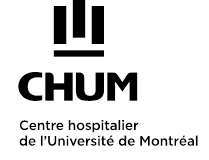 Formulaire de référence pour une consultation à laClinique d’encéphalomyélite myalgique/syndrome de
fatigue chronique.Critères de référenceCritères de référenceCocher et remplirOUIFatigue incapacitante de plus de 6 moisDate du début approx. :Date du début approx. :Persistance de signes et symptômes qui ne peuvent pas être expliqués par une autre condition Persistance de signes et symptômes qui ne peuvent pas être expliqués par une autre condition Persistance de signes et symptômes qui ne peuvent pas être expliqués par une autre condition Le patient accepte d’être contacté par l’équipe d’évaluation de la clinique de maladies complexes et de se déplacer à la clinique du CHUMLe patient accepte d’être contacté par l’équipe d’évaluation de la clinique de maladies complexes et de se déplacer à la clinique du CHUMLe patient accepte d’être contacté par l’équipe d’évaluation de la clinique de maladies complexes et de se déplacer à la clinique du CHUMVous acceptez de faire le suivi comme médecin traitant ou le patient sera suivi par : MD traitant (No pratique) :Vous acceptez de faire le suivi comme médecin traitant ou le patient sera suivi par : MD traitant (No pratique) :Vous acceptez de faire le suivi comme médecin traitant ou le patient sera suivi par : MD traitant (No pratique) :Signes et symptômes persistantsCocherOUINONTrouble du sommeil (insomnie, asthénie dès le lever, hypersomnie, impatience des m inf.)Trouble du sommeil (insomnie, asthénie dès le lever, hypersomnie, impatience des m inf.)Malaise post-effort (exacerbation des symptômes plus de 24h post-exercice)Malaise post-effort (exacerbation des symptômes plus de 24h post-exercice)Douleur (diffuse ou localisée comme myalgie, arthralgie, céphalée, mal de gorge)Douleur (diffuse ou localisée comme myalgie, arthralgie, céphalée, mal de gorge)Neurologiques (brouillard mental, trouble de la mémoire ou de la concentration, intolérance au bruit et/ou la lumière, difficulté dans le multitâche, trouble du langage)Neurologiques (brouillard mental, trouble de la mémoire ou de la concentration, intolérance au bruit et/ou la lumière, difficulté dans le multitâche, trouble du langage)Intolérance orthostatique (palpitations, tachycardie, POTS, hypotension)Intolérance orthostatique (palpitations, tachycardie, POTS, hypotension)Gastro-intestinaux (douleur abdominale, diarrhée, colon irritable, nausée, inappétence)Gastro-intestinaux (douleur abdominale, diarrhée, colon irritable, nausée, inappétence)Génito-urinaire (pollakiurie, vessie irritable)Génito-urinaire (pollakiurie, vessie irritable)Généraux (fièvre, sudation anormale, intolérance au chaud et froid, perte de poids)Généraux (fièvre, sudation anormale, intolérance au chaud et froid, perte de poids)Psychologiques (symptômes anxieux ou dépressifs, trouble de stress post-traumatique)Psychologiques (symptômes anxieux ou dépressifs, trouble de stress post-traumatique)Autres symptômes :Autres symptômes :Investigations réalisées (les plus récentes)Cocher ou remplirTerminé (date)En cours (suivi)En attenteNONBilan sanguin de base incluant FSC, créatinine, Na, K, Ca, glucose, albumine, TSH, ALT, ph. alc., CRP, ferritine, CK, analyse d’urineBilan sanguin de base incluant FSC, créatinine, Na, K, Ca, glucose, albumine, TSH, ALT, ph. alc., CRP, ferritine, CK, analyse d’urineAutres analyses :Autres analyses :Imagerie cérébrale :Imagerie cérébrale :Imagerie thoracique :Imagerie thoracique :Imagerie abdominale :Imagerie abdominale :Autre imagerie :Autre imagerie :Autre test :Autre test :Consultations réalisées (les plus récentes)Cocher ou remplirTerminé (date)En cours (suivi)En attenteNONClinique du sommeil :Clinique du sommeil :Clinique de la douleur :Clinique de la douleur :Ergothérapie :Ergothérapie :Physiothérapie :Physiothérapie :Psychologie :Psychologie :Nutrition :Nutrition :Spécialité(s) médicale(s) :Spécialité(s) médicale(s) :Autre(s) professionnel(s) :Autre(s) professionnel(s) :Si un rapport de consultation est disponible, veuillez svp le mettre en annexe à ce formulaireSi un rapport de consultation est disponible, veuillez svp le mettre en annexe à ce formulaireSi un rapport de consultation est disponible, veuillez svp le mettre en annexe à ce formulaireSi un rapport de consultation est disponible, veuillez svp le mettre en annexe à ce formulaireSi un rapport de consultation est disponible, veuillez svp le mettre en annexe à ce formulaireSi un rapport de consultation est disponible, veuillez svp le mettre en annexe à ce formulaireImpact de la maladieCocher la / les bonnes optionsIncapacité totale (AVD/AVQ) avec aide permanenteIncapacité totale (AVD/AVQ) avec aide permanenteIncapacité totale (AVD/AVQ) avec aide permanenteIncapacité importante (AVD/AVQ) sans besoin d’aide permanenteIncapacité importante (AVD/AVQ) sans besoin d’aide permanenteIncapacité importante (AVD/AVQ) sans besoin d’aide permanenteIncapacité uniquement aux AVD (ménage, repas, lessive, épicerie, téléphone, transport, finance)Incapacité uniquement aux AVD (ménage, repas, lessive, épicerie, téléphone, transport, finance)Incapacité uniquement aux AVD (ménage, repas, lessive, épicerie, téléphone, transport, finance)Déplacement difficile (chaise roulante, aide technique comme déambulateur)Déplacement difficile (chaise roulante, aide technique comme déambulateur)Déplacement difficile (chaise roulante, aide technique comme déambulateur)Incapacité totale de travaillerDepuis : Depuis : Incapacité partielle de travailler (retour progressif, temps partiel)Depuis :Depuis :Bénéficie d’une assurance invalidité (personnelle ou CNESST)Depuis :Depuis :Commentaires additionnels :Nom : Signature :No pratique :Date :